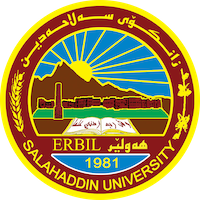 Academic Curriculum Vitae 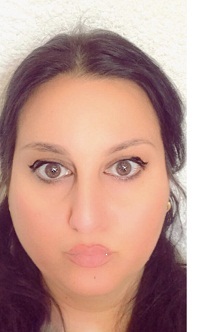 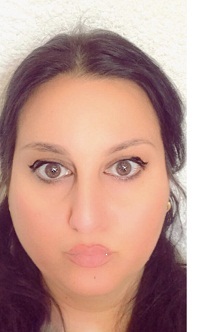 Personal Information:Full Name: Shayma Gazi asaad Ahmed	Academic Title: lecturerEmail: Shayma.asaad@su.edu.krdMobile: 07507096695Education:Bachelor’s degree in philosophy \ Mustanserya University\IraqMaster of Philosophy\ Baghdad University\Iraq  Employment:Academic staff of Salahadeen University \ Lecturer \College of Arts\ Philosophy Department\ Erbil\IraqQualifications Teaching in three Languages \ Kurdish \ Arabic \ EnglishMany researches published in international and local journalsMember of the Cultural Organizing Committee for Courses and Conferences at Salah El-Din University for more than 4 yearsMember of the Scientific Council of the Department of Philosophy \ College of Arts \ Salahaddin UniversityMember of the teachers unionMember of the Committee of the Arab International Conference Network and its conferences held in Turkey for one year. Conducting workshops and lectures on the rights of women and children, and also an advocate for peace against violence, the history of philosophy and philosophers, writing scientific research and publishing it in scientific journals.Languages \ Kurdish \ Arabic \ EnglishTeaching experience:13 ten years of worked as an Academic Staff  Teaching in three Languages \ Kurdish \ Arabic \ EnglishResearch and publications Five  published  research’s in international and local journals:القصيدة العينية في النفس لإبن سيناشيماء غازي أسعد‎دراسات فلسفية, 25-36Avicenna's Philosophy of Hedonism and Happiness and their Relationship to EthicsSG AsaadPhilosophical Studies,2022.Avicenna’s Theory of Flying Man.SG AsaadPhilosophical Studies,2020.أبعاد فكرة السعادة عند الفيلسوفين الفارابي وإبن طفيل (دراسة تحليلية مقارنة)شيماء غازي أسعد 2019 ،مؤتمرات الآداب والعلوم الانسانية والطبيعيةMusic of the Brothers Safa Meaning and semantics.SG AsaadPhilosophy Journal,2016.Conferences and courses attendedThe Committee of the Arab International Conference Network and its conferences held in Turkey 2019.Funding and academic awards Professional memberships Member of the Cultural Organizing Committee for Courses and Conferences at Salah El-Din University for more than 4 yearsMember of the Scientific Council of the Department of Philosophy \ College of Arts \ Salahaddin UniversityMember of the teachers unionMember of the Committee of the Arab International Conference Network and its conferences held in Turkey for one year.Professional Social Network Accounts:https://scholar.google.com/citations?hl=en&user=VIeCzToAAAAJ&view_op=list_works&gmla=AJsN-F54mf3BH4IYVVvm45hl6vBajcJm_IEKtZLWVO2nu7K3x0lWimcvsHYXq2ohD3FKeNxQr32RUVu93KHn0JugAUzlv3kuAXc7CCv1gSF6BA6vpxSP0Tk